Unit 1: Activity 5 Unravel the anagrams Unit 1: Activity 5 Unravel the anagrams SOIALC DISINGCNAT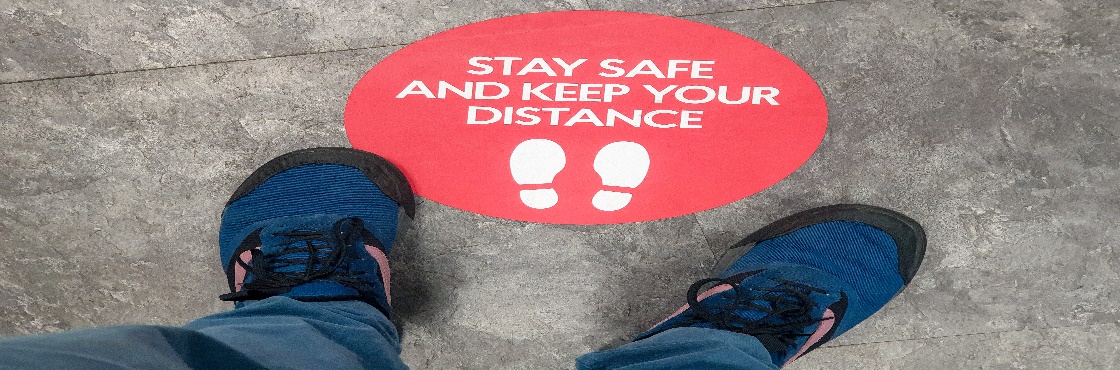 EFCA SKMAS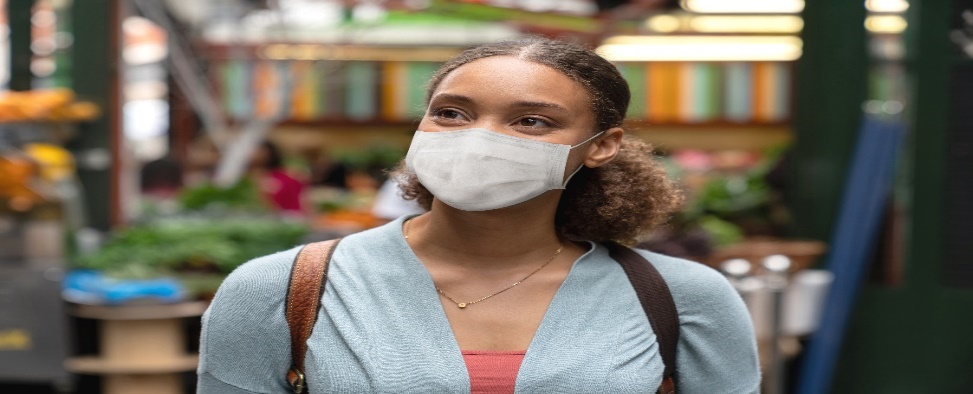 PRENOSLA HGYIENE 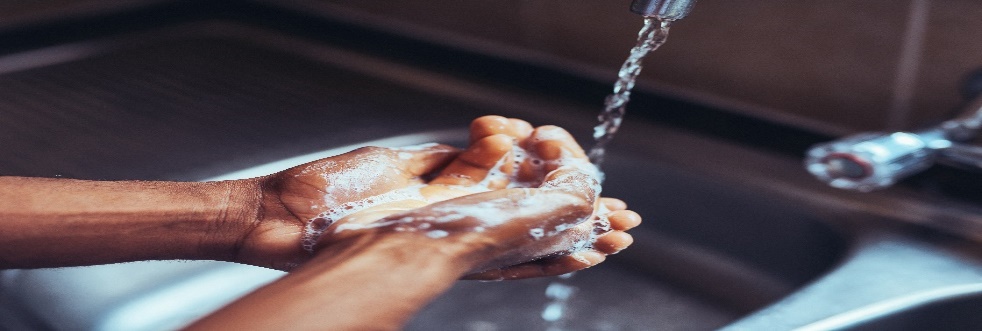 INGSTET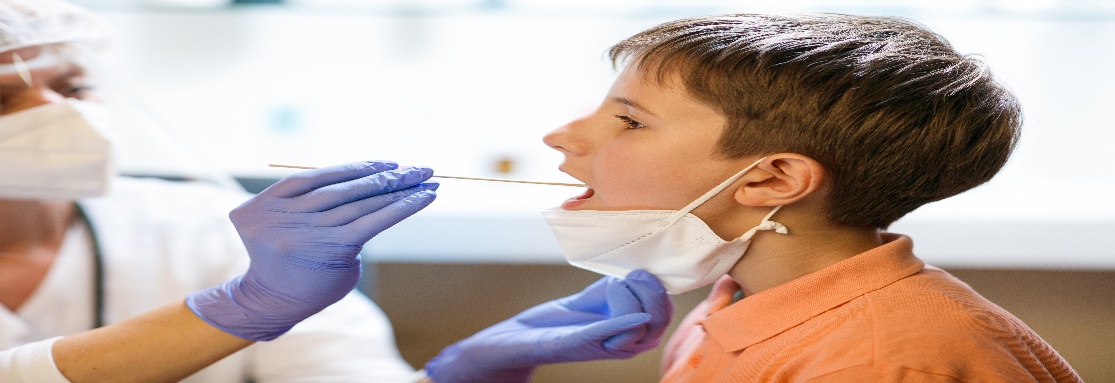 FLSE-LATIOSLNO 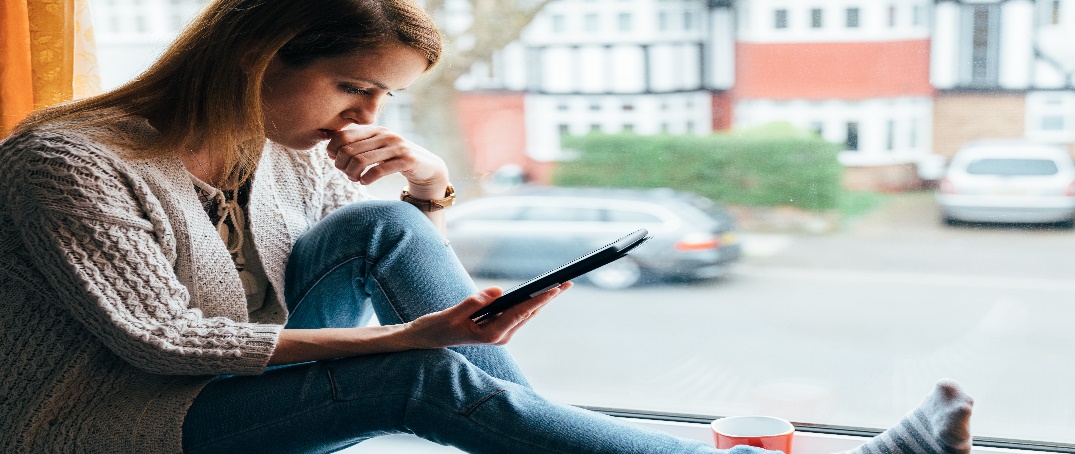 INESVACC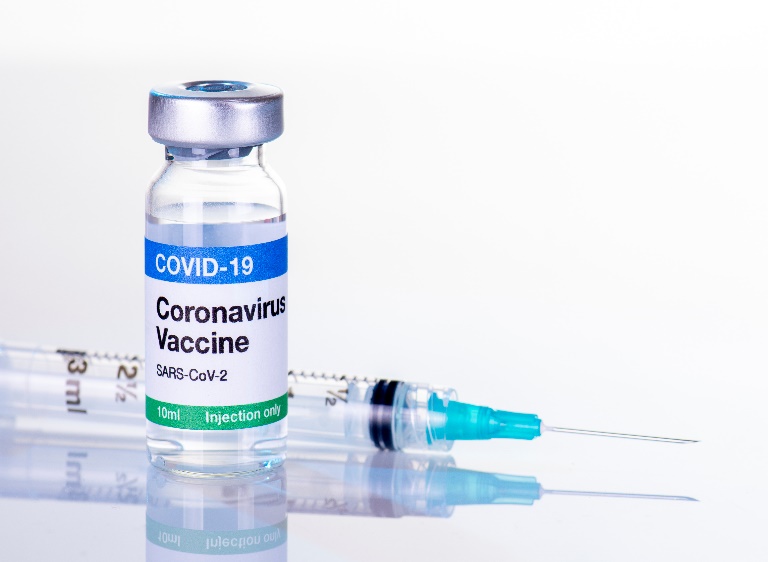 